KARABÜK CENTER ACCOMMODATIONSAFRANBOLU CENTER ACCOMMODATIONSAFRANBOLU OLD BAZAAR ACCOMMODATIONTHERE ARE MANY MORE HOMES WHERE YOU CAN ACCOMMODATE IN SAFRANBOLU OLD BAZAAR. CONTACT INFORMATION CAN BE FOUND ON THE INTERNET.PLACESLOCATIONPRICESNOTEKarabük Öğretmenevi(Capacity: 30 room)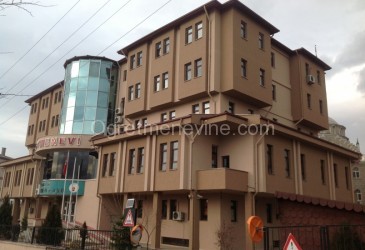 Karabük MerkezYeşil Mahalle Taşkent Caddesi No:34 Karabük (370) 415 24 11https://karabukogretmenevi.com.tr/Polis Evi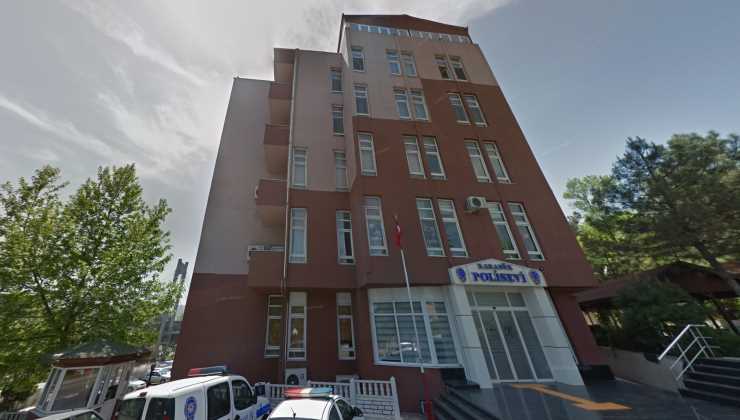 Karabük MerkezErgenekon Mahallesi,Ergenekon Cad. No. 14  Merkez/KARABÜK(0370) 412 61 20PLACESLOCATIONPRICESNOTESAFRANBOLU ÖĞRETMENEVİ   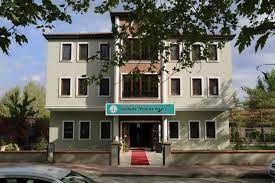 Safranbolu MerkezYeni Mahalle Ünsal Tülbentçi Sk. No. 8 Safranbolu/KARABÜK(370) 725 24 00BAĞLAR SARAY OTEL (Capacity: 42 room)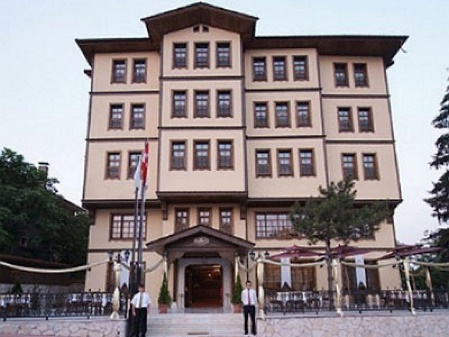 Safranbolu MerkezYenimahalle, No:102, Sadri Artuç Cd., 78600 Safranbolu /KARABÜK(0370) 725 50 78http://www.baglarsaray.com.trSingle room: 600 TLDouble room: 800 TL3-person room: 1000 TLBreakfast+VATDiscounts will be applied to participantsZALİFRE OTELONLY 8-9 OCTOBER(Capacity 10 rooms on relevant dates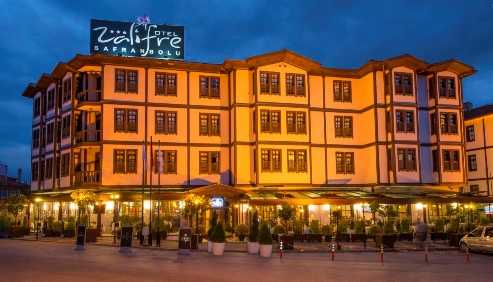 Safranbolu MerkezBarış Mahallesi, Araphacı Sokak, No: 77/A Safranbolu/KARABÜK(0370) 725 47 18http://www.zalifreotel.comFor 8-9 October:Single room: 500 TLDouble room: 750 TL3-person room: 900 TLLOCATIONPRICESNOTEARİF BEY KONAK& OTEL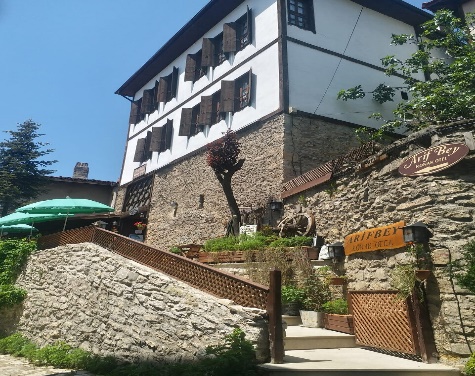 Eski ÇarşıAkçasu Mah. Kaçak Sk. No. 3Safranbolu/KARABÜKTlf: 0 370 712 32 42Single room: 400 TLDouble room: 600 TL3-person room: 750 TLPrices include VAT and accommodation tax12% discount will be applied when the event invitation is shown.ASMALI KONAK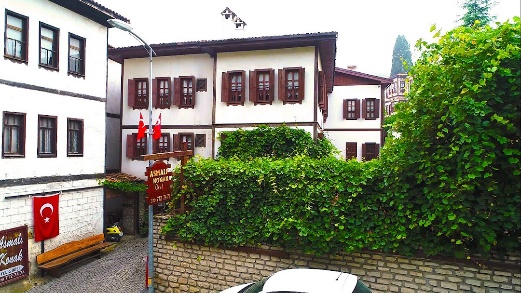 Eski ÇarşıHacı Halil Mh.Asmazlar Cad. No. 13Safranbolu/KARABÜK0 370 712 74 74https://asmalkonakotel.business.site/Single room: 450 TLDouble room: 600 TL3-person room: 700 TLRoom for 4 people: 850 TLDiscounts will be applied to participants BABAHAN KONAKLARI(Capacity 11 room)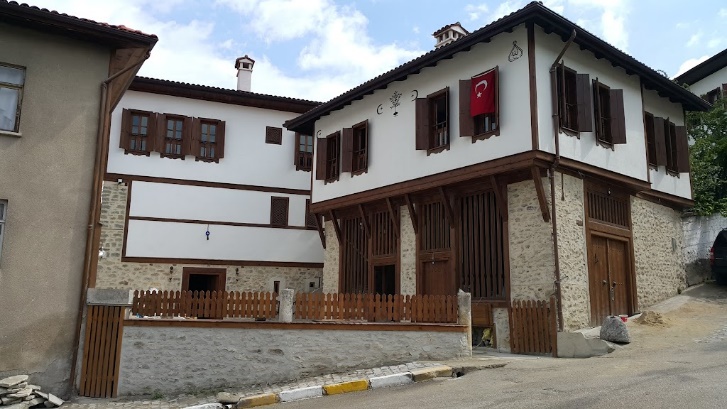 Eski ÇarşıBabasultan MahallesiŞerbetçi Sokak No: 3 Safrarnbolu/KARABÜK0 370 712 34 44https://www.babahankonaklari.com/Single room: 300 TLDouble room: 500 TL(Children under 7 are free)Discounts will be applied to participantsCİNCİ HAN KERVANSARAY OTEL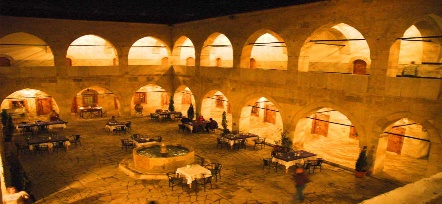 Eski ÇarşıÇeşme Mah. 
Cinci Han Sk. No:10 Safranbolu/KARABÜKhttp://www.cincihan.com/Standard double bed double room + breakfast 750 TLStandard room twin bed single room + breakfast 600 TLSuite room double bed + breakfast1 000 TL10% discount will be applied when the event invitation is shown.ÇAKIROĞLU KONAK (Capacity 10 room)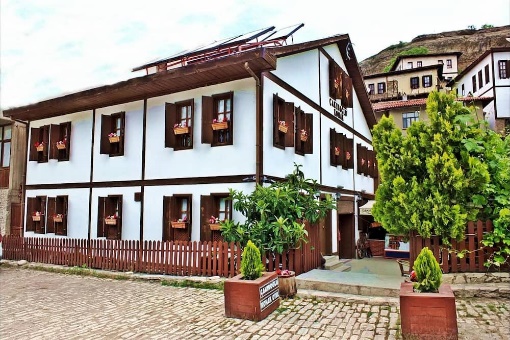 Eski ÇarşıBabasultan Mah. Celal Bayar Cad. No. 12 Safranbolu/KARABÜKO 370 712 38 36https://www.cakiroglukonak.com/Single room: 360 TLDouble room: 600 TL3-person room: 800 TLPrices include VAT and accommodation tax.A 12% discount will be made upon submission of an invitation to Karabuk University.ÇEŞMELİ KONAK GARDEN(Capacity 20 room)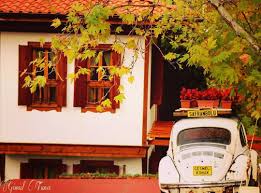 Eski ÇarşıBabasultan Mah. Celal Bayar Cad. No: 38Safranbolu/KARABÜKTlf: 0 370 725 44 55http://www.cesmelikonak.com.tr/Single room: 400 TLDouble room: 500 TL3-person room:600 TLDiscounted price for UCEK participantsEBRULU KONAKLAR(Capacity 37 room)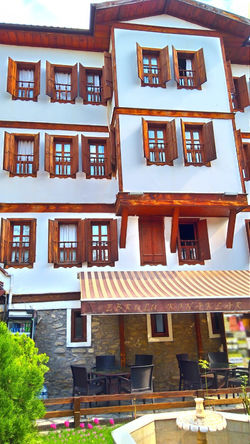 Eski ÇarşıBabasultan Mah. Hıdırlık Yokuşu Sk.Safranbolu/KARABÜK0 370 712 07 14https://www.ebrulukonak.com/Single room: 400 TLDouble room: 550 TL3-person room:800 TLThere will be a 15% discount with the presentation of the event invitation.GÜNEŞ KONAK OTEL(Capacity 8 room)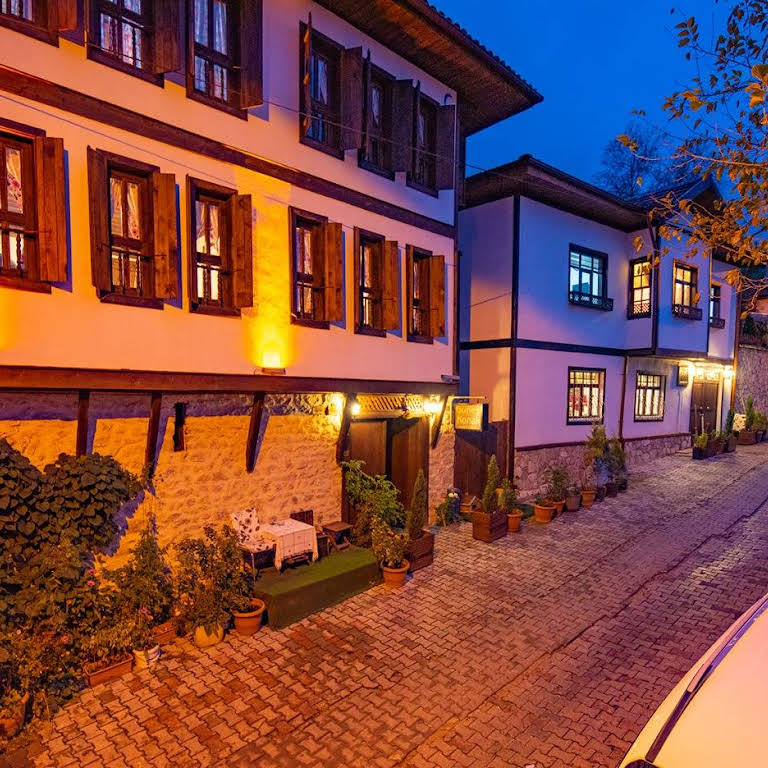 Eski ÇarşıMusalla MahallesiMezarlık SokakNo:11 Safranbol/KARABÜK0 541 712 78 79http://guneskonakotelsafranbolu.com/Double room: 800 TL3-person room:1.000 TL20% discount will be given with the presentation of the event invitation.KÜRKÇÜ KONAK(Capacity 6 room)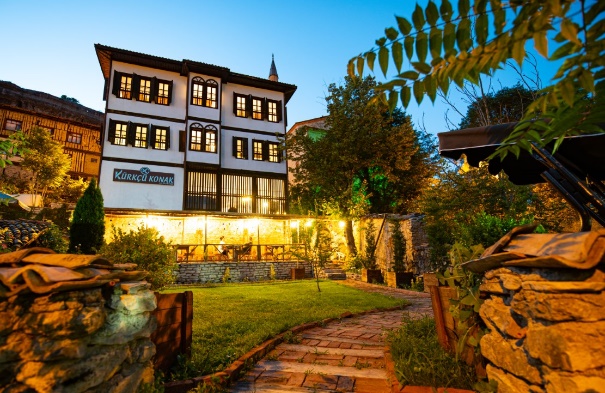 Eski ÇarşıAkçasu Mah. Dağdelen Cami Yanı No:2 Safranbolu/KARABÜK0 370 712 03 03http://www.kurkcukonak.com/safranbolu-konak-otel.htmlDouble room: 700 TL3-person room: 850 TL10% discount will be applied when the event invitation is shown.ŞERBETÇİ GARDEN OTEL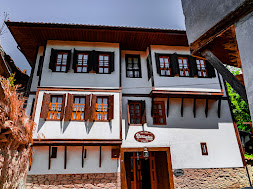 Eski ÇarşıAkçasu Mah. Kaçak Sk. No: 29 Safranbolu/KARABÜKTlf: 0 532 573 52 03https://serbetcigardenkonak.business.site/Single room: 400 TLDouble room: 600 TL3-person room: 800 TLPrices include breakfast + VAT and accommodation tax.A 12% discount will be made with the submission of an invitation from Karabuk University.